       	CONTRATO ARRENDAMIENTO BICICLETAS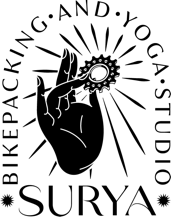 DATOS PERSONALES: Nombre y Apellidos:________________________________________________DNI/NIE/Pasaporte_____________________ Nacionalidad:___________________________ Domicilio:______________________________________________________________Teléfono:_____________E-mail:_________________________________ El alquiler de bicicletas es un servicio proporcionado por SURYA BIKEPACKING, con NIF B10544377 a  continuación “SURYA” SURYA es el propietario de las bicicletas de alquiler y del equipamiento que se exponen en este contrato de arrendamiento. Para asegurar que la bicicleta y el equipo se utiliza correctamente y para garantizar que cada usuario se comporta de manera responsable, y tiene la mejor experiencia posible, el arrendatario está de acuerdo en: Ser responsable del cuidado y devolución de la bicicleta y los accesorios ( casco,y herramientas y candado). Las bicicletas serán inspeccionadas al momento de su entrega. Han de ser devueltas en el mismo estado que al ser alquiladas, haciéndose cargo el usuario de cualquier desperfecto ocasionado. En caso de robo o pérdida del material, el usuario tendrá́ la obligación de abonar a SURYA el importe del material sustraído o deteriorado.El usuario conoce y se compromete a respetar las leyes y normas de tráfico y es responsable de todo daño causado (a sí mismo o a terceras personas) como consecuencia de cualquier accidente durante el uso de la bicicleta. SURYA no se hace responsable de ningún tipo de reclamaciones. El usuario está obligado en todo momento a candar correctamente las bicicletas. Para evitar robos es recomendable candarla siempre del cuadro y rueda en lugares fijos. En caso de robo de la bicicleta, el arrendador deberá́ pagar el importe total de la misma. Se requiere un depósito de 50 € en efectivo por bicicleta, que será́ devuelto en el momento de la devolución de la bicicleta una vez comprobado el estado. Adicionalmente se realizará fotografía del DNI/carné de conducir del arrendatario. La fianza o depósito son en previsión de los posibles desperfectos, daños o la no devolución de los accesorios que se hayan alquilado. El pago y la fianza siempre se realizarán íntegramente y por adelantado en el momento del alquiler. No se efectuará reembolso por devolución antes de la hora estipulada en el contrato. El retraso en la devolución de la/s bicicleta/s supondrá́ el abono de la tarifa correspondiente. DETALLES DEL ALQUILER Desde:____/____/_____ Hora:______ Modelo de bicicleta:___________________________ Accesorios: __________________________________ Pagado: ____________Depósito:
Hasta: _____/____/____Hora_____He leído el contrato y acepto los términos y condiciones Firma arrendador/contratante